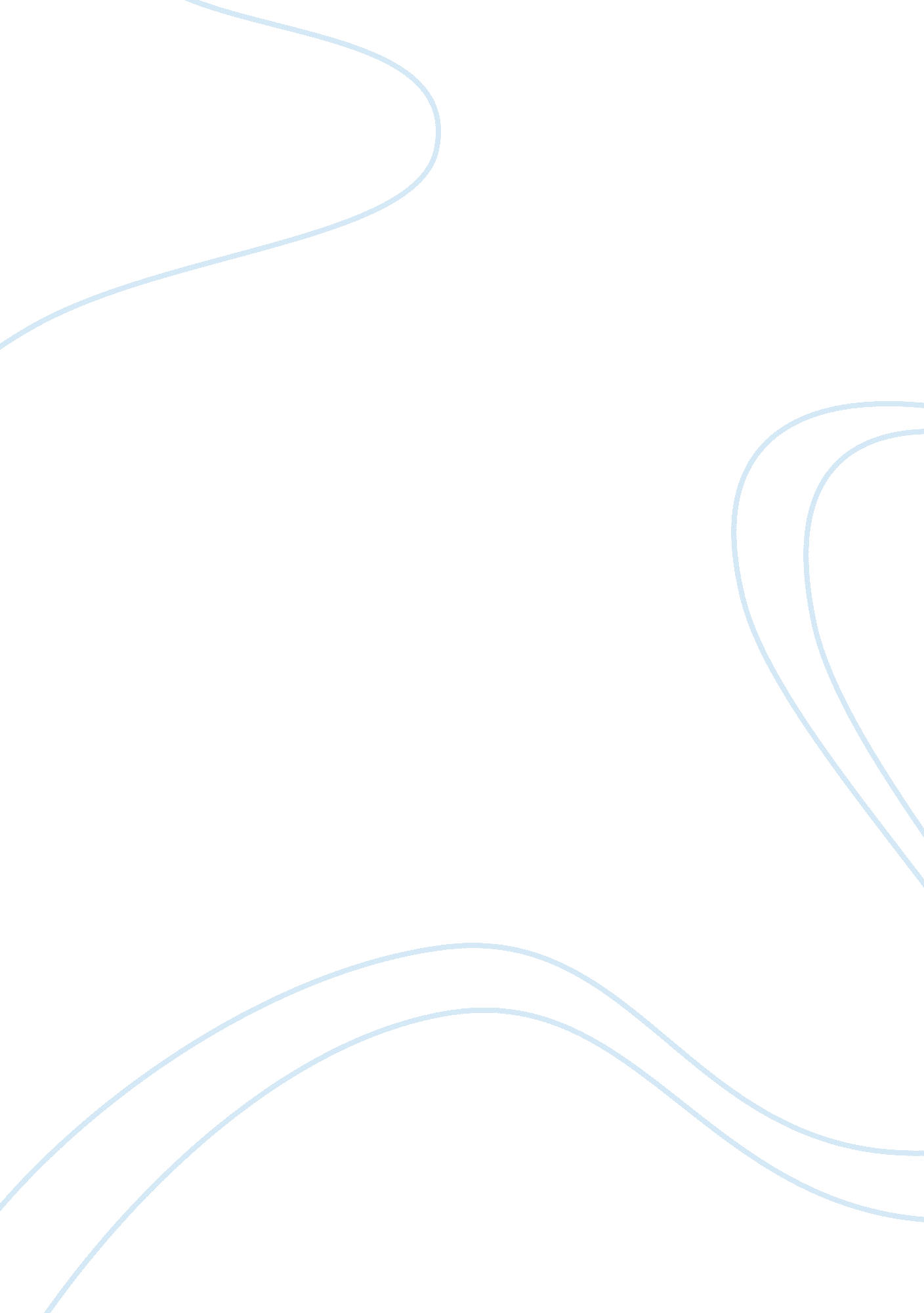 Project crept into our lives, affecting approximately three-fourthsBusiness, Management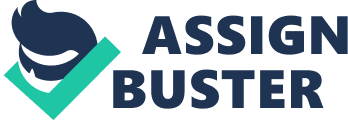 Project Abstract (mandatory) With theever-growing percentage of population in the universities attendance is amatter for every person in the field, it is awful need of the time to come upwith effective measures that can help to handle this subject of interest thatany individual in today’s society experiences on daily basis. Unfortunately, this matter is not well addressed in both academic and as well as practicalfield as it ought to be. Our aim is to highlight the importance of this issuewhich gets easily neglected as people violate it by using proxy and other means. Surveys shows that most of the universities and students cannot be able toupgrade themselves due to non-serious attitude of students towards theirpresence at time. For this project, we are hard at work to bring forth anapplication which not only reduces this violation of attendance, but also helpsuniversities to gets its symptoms and its aftermaths. In the evaluation phaseof the project, surveys will be conducted to check how effective theapplication has been in minimizing the attendance violation. Introduction (mandatory)Attitude is a bad behavior which has creptinto our lives, affecting approximately three-fourths of the population. Overthe years the pace of the life has accelerated dramatically and we havewitnessed ever-increasing competition in every wake of life. While all of thishas raised our standards of living, but it has simultaneously had deleteriouseffects on our attitudes both at the level of an individual as well as that ofa society. Attendance violation is a major factor indecline and bothering of several bad behaviors as well as in hail of their direevents; cannot be a successful person without knowledge, damaging not only selfbut the dependents and the recourses as well, student absences jeopardize student and university success, excessiveschool absence is a precursor of school dropout and is related to infantilecrime, etc. are only few toname. Investigation has shown that the key to prevention and ideal managementof these situations is stay severe in the following of the policies or measuresthat are taken to minimize this issue. Scholastic attainment grades are allied with student’sattendance. By staying absent from university one cannot receive teachings. Averageattendance on regular basis charges are a collective problem for institutes regardingtheir benchmark score, nonattendances mean that institutes have less work to do. In the proposed project, we aim toproviding a practical, economical and easily accessible solution foreffectively reducing this issue in the area which is most affected by it. Recently, the concept of using computer and mobile based applications hasgained significant popularity among software developers. Similarly, we alsoplan to achieve the aim of our project by designing an easy to use andcomprehensive PC window based application that will help in relievingattendance violation among universities. While designing our desired application, we shall utilize the operative camera and image processing knowledge that couldbe effective in face detection and recognition. We shall also include suchknowledge of JAVA language. Our development will be based on detailed study ofthe experiences gained by previous software developers who have worked on thesame lines. Additionally, we will do cross sectional studies on differentrandomly selected individual people to access the reviews that could be givenby the users of this application before and after its use. We have found a surplus of studies when itcomes to put a figure on attendance violation. Unluckily, students who didn’t attend more than 6 classes in a course(s) are exhibiting learning, performance, oremotive problems often have established really negative perceptions ofteachers, subjects/courses, and university in general. This can lead to activedetachment from classroom teaching and university. Problem in general is, it isneeded to develop an appropriate and conventional atmosphere as a high priorityfor learning improvement. University support staff and teachers can thencooperate in developing a major initiative for pleasing those who have becomedisconnected and for retreating atmospheres that led to the problem. Therefore, we will try to minimize this situation be developing said desktop softwareapplication for the attendance problem especially in universities where itbecomes difficult to manage time both for teachers and students. Motivation and Scope (mandatory)Adapting the same techniques as used andresearched upon by us, software developers and teachers can work side by sideto review the effectiveness of our applied methods to further develop a moreeffective application in reducing attendance violation. Our application usesimage processing knowledge which has been proven to be most decisive technologyand there patterns for face detection and recognition by an operational. Thisproject will be a landmark in software development aimed to provide measuresfor both, teachers and students regarding attendance issue. This will be in contrastto the majority of applications that are developed without any consideration ofthe use of face recognition based technology. With our implementation, developers who want to do some work on image processing field can follow andimprovise their software development skills that will make more advancements inthis application. 